Publicado en Monzón, Huesca el 05/08/2019 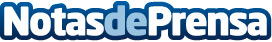 Con las impresoras de HP se consigue una impresión 3D en materiales de gran resistenciaLa tecnología 3D HP Multi Jet Fusion, que está  revolucionado la industria de fabricación aditiva, gira en torno a las matrices de inyección de tinta térmica que se aplican agentes líquidos para aumentar la resistencia de la pieza, lo que da un control absoluto sobre la impresión, en términos de textura, fricción, resistencia e incluso propiedades eléctricas o térmicasDatos de contacto:Ivonne Hernández974 41 79 15Nota de prensa publicada en: https://www.notasdeprensa.es/con-las-impresoras-de-hp-se-consigue-una Categorias: Inteligencia Artificial y Robótica Hardware http://www.notasdeprensa.es